PENGGUNAAN MODEL PEMBELAJARAN DISCOVERY LEARNING UNTUK MENINGKATKAN PEMAHAMAN KONSEP KEBERAGAMAN BUDAYA BANGSA PADA PEMBELAJARAN TEMATIK(Penelitian Tindakan Kelas Pembelajaran Tematik Pada Tema Indahnya Kebersamaan Subtema Keberagaman Budaya Bangsaku Di Kelas IV SD Negeri Asmi Bandung)SKRIPSIDiajukan untuk Memenuhi Salah Satu Syarat Memperoleh Gelar Sarjana Pendidikan Guru Sekolah Dasar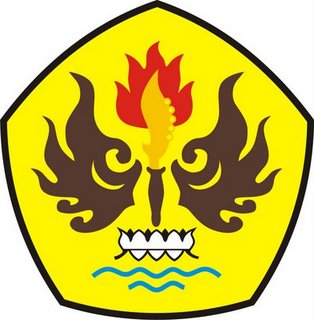 Oleh HANA PRATIWI KUSUMANINGRUMNPM 105060197PROGRAM STUDI PENDIDIKAN GURU SEKOLAH DASARFAKULTAS KEGURUAN DAN ILMU PENDIDIKANUNIVERSITAS PASUNDANBANDUNG2014